Title: Continuous Improvement Process Circular GraphCircular Flow Chart Graph: Five puzzle-like arrow pieces going from right to left direction in circular motion with text in the center of each. The middle circle also has text. Top puzzle-like piece: Solid light green and text reads - Determine GoalsRight middle puzzle-like piece: Solid green and text reads – Assess Institutional Rules, Roles and ToolsBottom right puzzle-like piece: Solid orange and text reads – Develop Action PlanBottom left puzzle-like piece: Solid orange/red and text reads – Implement PlanUpper left puzzle-like piece: Solid blue and text reads – Measure and EvaluateCenter circle text reads: Continuous Improvement ProcessImage Pasted Below: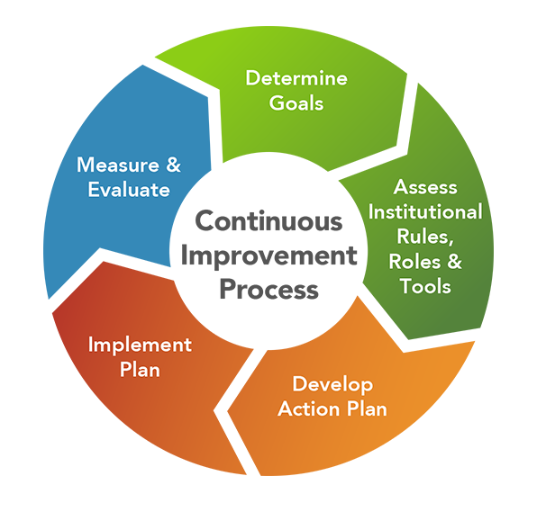 